          四年级语文《在线课堂》学习单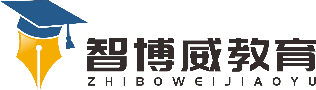 班级：                姓名：                 单元第1单元课题4*繁星温故知新回忆所看过的美丽星空；找出与星空有关的诗句。自主攀登一、给划横线字标上拼音并填写汉字结构半明半昧（   ）、摇摇欲坠（  ）、怀（  ）抱结构：  （       ）   （        ）  （         ）二、根据意思在文中找出相应的词语。1、形容一会儿明亮,一会儿昏暗。 （        ）2、形容非常危险,好像就要掉下来或垮下来。 （        ）3、非常安静,没有一点声音。 （        ）三、有感情地朗读课文,了解课文内容。①热爱自然②时间③繁星④地点课文按照(     )的顺序,紧紧围绕“(      )”展开描写,写了“我”在不同时期、不同(     )观看繁星的情景,抒发了作者(     )、向往美好生活的情感,给人以丰富的联想和美的享受。稳中有升四、赏析句子。星光在我们的肉眼里虽然微小,然而它使我们觉得光明无处不在。你认为这句话前后矛盾吗?为什么?_____________________________________________________________________________________________________________________________________________________________说句心里话